PROGRAM SZKOLENIA   EDUKACJA OSÓB STARSZYCH ------- ZAJĘCIA PRZYGOTOWUJĄCE DO USŁUG   WOLONTARIACKICH. TYTUŁ ZADANIA PUBLICZNEGO   SENIOR DLA SENIORA  W JANOWIE LUBELSKIM W DNIACH 2-8 CZERWCA 2019 ROKU/ aktualizacja/ 2 CZERWCA 2019R/NIEDZIELA/   -GODZ.  13-15 REJESTRACJA UCZESTNIKÓW ,ZAKWATEROWANIE ,OBIAD - GODZ.15-16,00 ROZPOCZĘCIE SZKOLENIA  OMÓWIENIE SPRAW ORGANIZACYJNYCH .- GODZ.16,00 -18,00    WOLONTARIAT A  RODO  adwokat Monika Widomska- GODZ.19-20. KOLACJA 3 CZERWCA 2019 /PONIEDZIAŁEK/ -GODZ.7,30-8,30 ŚNIADANIE-GODZ.9-12,30 /PRZERWA KAWOWA GODZ.10,30-11/DR N.MED. MAŁGORZATA CHILIMONIUK - ORDYNATOR ODDZIAŁU RADIOTERAPII NU-MED CENTRUM DIAGNOSTYKI I TERAPII ONKOLOGICZNEJ ZAMOŚĆ-RADIOTERAPIA XXI WIEKU -POSTĘPY I PERSPEKTYWY MGR MILENA MILCZUK -  PSYCHOLOG/ PSYCHOONKOLOG   - NU-MED CENTRUM DIAGNOSTYKI I TERAPII ONKOLOGICZNEJ ZAMOŚĆZASOBY WOLONTARIUSZA I FORMY WPARCIA PSYCHOONKOLOGICZNEGO W PRACY W ODDZIALE ONKOLOGICZNYM-GODZ.13.-14,30  OBIAD-GODZ. 15-16 MGR ARTUR KOZAK – APITERAPIA WSPARCIEM WOLONTARIUSZY -GODZ.16-17 MGR ANITA KOZAK- PSYCHOLOGICZNE ASPEKTY PRACY W WOLONTARIACIE-GODZ 17-18 Błaszkiewicz Piotr  Prawa pacjenta 1.-GODZ. 19-20  KOLACJA4 CZERWCA2019R /WTOREK/-GODZ.7,30-8,30 ŚNIADANIE-GODZ.9-11   MGR JUSTYNA  DZIWURA -  DOBRA KOMUNIKACJA W WOLONTARIACIE -MEDIACJA-GODZ.11-11,30 PRZERWA KAWOWA-GODZ. 11,30 -12,30.   DR HAB. EUZEBIUSZ JAN DZIWIŃSKI                                   W ZDROWYM CIELE, ZDROWY DUCH.GODZ.13-14,30  OBIAD GODZ,15-18 DR PIOTR GRYGIEL  WARSZTATY- KONSULTACJE   -SŁODKIE ŻYCIE EMERYTA   GODZ 18-19  Piotr Błaszkiewicz  - PRAWA PACJENTA 2-GODZ. 19-20  KOLACJA5.06.2019R./ŚRODA/-GODZ.7,30-8,30 ŚNIADANIE-  GODZ. 9-13       15-18,00  KONRAD MĘŻYŃSKI TRENER PERSONALNY-COACH-PIĘKNO BYCIA  W ŻYCIU- TOKSYCZNOŚĆ RELACJI A UMIĘJĘTNOŚĆ  KOMUNIKOWANIA SIĘ -  CO TO ZNACZY BYĆ  WOLONTARIUSZEM ?- CO ZNACZY BYĆ CZŁOWIEKIEM- DOBRYM CZŁOWIEKIEM ? -GODZ.11-11,30 PRZERWA KAWOWA- GODZ. 13-14,30 OBIAD - GODZ. 19-20  KOLACJA6.06.2019R/CZWARTEK /GODZ.9-13  GODZ.15-17 .-GODZ.7,30-8,30 ŚNIADANIE - JAK PRACOWAĆ Z  LUDZMI CHORYMI ,   -NA CO WARTO ZWRÓCIĆ UWAGĘ ? - ZNACZENIE ,,CZASU" W PRACY I W RELACJACH Z INNYMI.-GODZ.11-11,30 PRZERWA KAWOWA- GODZ. 13-14,30 OBIAD - GODZ. 19-20  KOLACJA7.06.2019R./PIĄTEK/-GODZ.7,30-8,30 ŚNIADANIE -GODZ 9 -13 Warsztaty rekreacyjno-rehabilitacyjne  ,rekreacja ruchowa w terenie Gugulski Jacek Błaszkiewicz Piotr  -GODZ. 14,30 -15,30 .DR HAB. EUZEBIUSZ JAN DZIWIŃSKI "NIEKTÓRE PROBLEMY CHORYCH  NA PRZEWLEKŁĄ  BIAŁACZKĘ SZPIKOWĄ-GODZ. 15,30-17,30  Wymiana doświadczeń dyskusja . Warsztaty dla wolontariuszy zadania  ,organizacja ,współpraca   Piotr Błaszkiewicz-GODZ. 19-20  KOLACJA8.06.2019/SOBOTA/-GODZ.7,30-8,30 ŚNIADANIE- GODZ.  9-11 PODSUMOWANIE SZKOLENIA,ANKIETA, WRĘCZENIE CERTYFIKATÓW  DYSKUSJA ZAKOŃCZENIE WYJAZD       UCZESTNIKÓW. Gugulski Jacek.ZADANIE REALIZOWANE W RAMACH 
OFERTY  REALIZACJI ZADANIA PUBLICZNEGO O KTÓRYCH MOWA W ART. 14 UST. 1 I 2 USTAWY Z DNIA 24 KWIETNIA 2003 R.  O DZIAŁALNOŚCI POŻYTKU PUBLICZNEGO I O WOLONTARIACIE DZ. U. Z 2016 R. POZ. 239 I 395)  SKŁADANA W 2018 ROKU NA PODSTAWIE  RZĄDOWEGO PROGRAMU NA RZECZ AKTYWNOŚCI SPOŁECZNEJ OSÓB STARSZYCH NA LATA 2014-2020 – EDYCJA 2019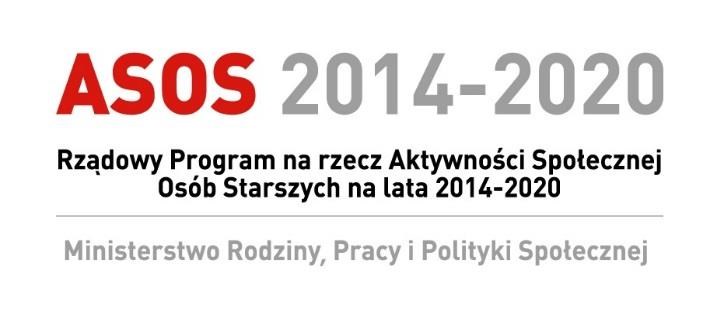 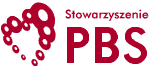 „Projekt dofinansowany ze środków Programu Rządowego na rzecz Aktywności Społecznej Osób Starszych na lata 2014-2020